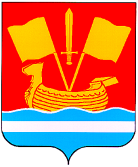 АДМИНИСТРАЦИЯ КИРОВСКОГО МУНИЦИПАЛЬНОГО РАЙОНА ЛЕНИНГРАДСКОЙ ОБЛАСТИП О С Т А Н О В Л Е Н И Еот 21 ноября 2016 года № 2772Об утверждении Положения о порядке осуществления муниципального земельного контроля  за использованием земель на территории  Кировского муниципального района Ленинградской областиВ соответствии со ст.72  Земельного кодекса Российской Федерации,  ст. 65 Водного кодекса Российской Федерации, Кодексом  Российской Федерации об административных правонарушениях,  Федеральным законом  от 06.10.2003 г.   N 131-ФЗ "Об общих принципах организации местного самоуправления в Российской Федерации",  Федеральным  законом  от  26.12.2008 г.  N294-ФЗ « О защите  прав юридических лиц  и индивидуальных предпринимателей при  осуществлении  государственного контроля (надзора) и муниципального контроля»,  Федеральным законом  от 24.07.2007 г.   N 221-ФЗ «О государственном кадастре недвижимости», постановлением Правительства   Российской Федерации  от 26.12.2014г. №1515 «Об утверждении Правил взаимодействия  Федеральных органов исполнительной власти, осуществляющих государственный земельный надзор, с органами, осуществляющими  муниципальный земельный контроль,  постановлением Правительства   Российской Федерации  от 02.01.2015г. №1  « Об утверждении Положения о государственном  земельном надзоре», постановлением Правительства   Российской Федерации    от 18.04.2016г. №323 «О направлении  запроса и получении на безвозмездной основе, в том числе в электронной форме, документов и (или) информации органами государственного контроля (надзора), органами муниципального контроля при организации и проведении проверок от иных  государственных органов, органов местного  самоуправления либо подведомственных государственным органам или органам  местного самоуправления  организаций, в распоряжении  которых находятся эти документы и (или) информация, в рамках межведомственного  информационного взаимодействия»,   распоряжением  Правительства   Российской Федерации  от 19.04.2016г. №724-р, областным законом от 28.12.2015 г.  №141–оз «О наделении органов местного самоуправления отдельными полномочиями в области земельных отношений, отнесенными к полномочиям органов государственной власти Ленинградской области», постановлением Правительства Ленинградской области от 16.02.2015г. №29 «Об утверждении порядка осуществления  муниципального земельного контроля на территории Ленинградской области», Устава Кировского муниципального района Ленинградской области, принятого решением совета депутатов Кировского муниципального района Ленинградской области от 20.02.2013 №3 «О принятии новой редакции устава Кировского муниципального района Ленинградской области», соглашениями о передаче полномочий с администрациями городских и сельских поселений Кировского муниципального района Ленинградской  области, учитывая  экспертное заключение государственного казенного учреждения «Государственный экспертный институт регионального законодательства» от 23.05.2016.   №02-03/6,    в целях   повышения качества и эффективности проверок, проводимых должностными лицами, осуществляющими муниципальный земельный контроль, защиты прав  участников земельных правоотношений и взаимодействия  с   органами государственного земельного надзора: 1. Утвердить Положение о порядке осуществления муниципального земельного контроля на территории Кировского муниципального района Ленинградской области в новой редакции  согласно приложению.2. Постановление администрации  муниципального образования Кировский муниципальный район Ленинградской области от 09.03.2016г. №411 «Об утверждении Положения о порядке осуществления муниципального земельного контроля  за использованием земель на территории муниципального образования Кировский муниципальный район Ленинградской области» считать утратившим силу.3. Контроль за исполнением настоящего постановления возложить на заместителя главы администрации. 4.Настоящее постановление вступает в силу со дня его официального опубликования.Глава  администрации                                                                        А.П. Витько                                 УТВЕРЖДЕНОпостановлением  администрацииКировского муниципального районаЛенинградской областиот 21нояюря 2016 г.№2772(приложение)ПОЛОЖЕНИЕО ПОРЯДКЕ ОСУЩЕСТВЛЕНИЯ МУНИЦИПАЛЬНОГО ЗЕМЕЛЬНОГО КОНТРОЛЯ   ЗА  ИСПОЛЬЗОВАНИЕМ  ЗЕМЕЛЬ НА ТЕРРИТОРИИ   КИРОВСКОГО МУНИЦИПАЛЬНОГО РАЙОНА ЛЕНИНГРАДСКОЙ ОБЛАСТИ1.Общие положения. Настоящее Положение разработано в соответствии  со ст.72   Земельного кодекса Российской Федерации,  ст. 65 Водного кодекса Российской Федерации, Кодексом  Российской Федерации об административных правонарушениях,  Федеральным законом  от 06.10.2003 г.   N 131-ФЗ "Об общих принципах организации местного самоуправления в Российской Федерации",  Федеральным законом  от 26.12.2008 г.   N 294-ФЗ « О защите  прав юридических лиц  и индивидуальных предпринимателей при  осуществлении  государственного контроля (надзора) и муниципального контроля»,  Федеральным законом  от 24.07.2007 г.   N 221-ФЗ «О государственном кадастре недвижимости», постановлением Правительства   Российской Федерации  от 26.12.2014г. №1515 «Об утверждении Правил взаимодействия  федеральных органов исполнительной власти, осуществляющих государственный земельный надзор, с органами, осуществляющими муниципальный земельный контроль»,  постановлением Правительства   Российской Федерации  от 02.01.2015г. №1  « Об утверждении Положения о государственном  земельном надзоре», постановлением Правительства   Российской Федерации    от 18.04.2016г. №323 «О направлении  запроса и получении на безвозмездной основе, в том числе в электронной форме, документов и (или) информации органами государственного контроля (надзора), органами муниципального контроля при организации и проведении проверок от иных  государственных органов, органов местного  самоуправления либо подведомственных государственным органам или органам  местного самоуправления  организаций, в распоряжении  которых находятся эти документы и (или) информация, в рамках межведомственного  информационного взаимодействия»,  распоряжением  Правительства   Российской Федерации  от 19.04.2016г. №724-р,   областным законом от 28.12.2015 г.  №141–оз  «О наделении органов местного самоуправления отдельными полномочиями  в области земельных отношений, отнесенными к полномочиям  органов государственной власти Ленинградской области», постановлением Правительства Ленинградской области от 16.02.2015г.  №29 «Об утверждении порядка осуществления  муниципального земельного контроля на территории Ленинградской области», Устава Кировского муниципального района Ленинградской области, принятого решением совета депутатов Кировского муниципального района Ленинградской области   от 20.02.2013 №3 «О принятии новой редакции Устава Кировского муниципального района Ленинградской области», Положением о секторе  муниципального земельного контроля  управления землеустройства и землепользования  администрации Кировского муниципального района Ленинградской области (далее- Сектор)  от 02.09.2011г,   утвержденного главой администрации Кировского муниципального района Ленинградской области,  определяет порядок осуществления администрацией Кировского муниципального района Ленинградской области (далее- Администрация) муниципального земельного контроля (далее-МЗК)  за использованием  земель на территориях городских и сельских поселений, передавших полномочия  Кировскому муниципальному району Ленинградской области (далее- территория Кировского муниципального района),  на основании заключенных соглашений.Положение о МЗК на территории Кировского муниципального района Ленинградской области определяет:- основные задачи,  принципы, функции МЗК, порядок организации и осуществления МЗК;-права  и обязанности должностных лиц при проведении МЗК за использованием  земель на территории Кировского муниципального района, рациональным использованием и воспроизводством природных ресурсов,  за соблюдением органами государственной власти, органами местного самоуправления,  гражданами, юридическими лицами и индивидуальными предпринимателями (далее-проверяемые лица)  земельного законодательства Российской Федерации.2. Задачи,  принципы,  функции  муниципального  земельного  контроля.2.1.Основными задачами МЗК являются:2.1.1. Обеспечение соблюдения требований, установленных законодательством Российской Федерации, Ленинградской области и муниципальными правовыми актами (далее –земельного законодательства), по использованию земель;2.1.2. Обеспечение соблюдения порядка, исключающего самовольное занятие земельных участков или использование их без оформленных в установленном порядке правоустанавливающих документов;2.1.3. Обеспечение соблюдения порядка переуступки права пользования землей;2.1.4. Предоставление достоверных сведений о состоянии земель;2.1.5. Контроль за использованием земельных участков по целевому назначению;2.1.6. Контроль за выполнением требований по предотвращению уничтожения, самовольного снятия и перемещения плодородного слоя почвы, а также порчи земель в результате нарушения правил обращения с пестицидами, агрохимикатами или иными опасными для здоровья людей и окружающей среды веществами и отходами производства и потребления;2.1.7. Контроль за наличием и сохранностью межевых знаков границ земельных участков;2.1.8. Выполнение иных требований земельного законодательства по вопросам использования и охраны земель;2.1.9. Защита  государственных, муниципальных и общественных интересов  в области использования земельных участков на территории Кировского муниципального района;2.1.10. Принятие мер по предупреждению нарушений земельного законодательства Российской Федерации.2.2. Принципами осуществления МЗК являются:2.2.1. Соблюдение прав и  защита государственных, муниципальных, общественных интересов, а  также проверяемых лиц при осуществлении МЗК в области использования земель; 2.2.2. Открытость и доступность для граждан, юридических лиц и индивидуальных предпринимателей нормативных правовых актов, устанавливающих обязательные требования по использованию земель; 2.2.3. Проведение проверок и натурных обследований земельных участков в соответствии с компетенцией должностного лица, осуществляющего МЗК;2.2.4. Учёт мероприятий по МЗК, проводимых Администрацией;2.2.5. Возможность обжалования действий (бездействия) должностных лиц, уполномоченных на осуществление муниципального земельного контроля, нарушающих порядок его проведения, установленный настоящим Положением.2.3. Функциями муниципального земельного контроля являются:2.3.1. Информационная функция - разъяснение требований земельного законодательства Российской Федерации собственникам, владельцам, пользователям и арендаторам земельных участков;2.3.2. Функция сбора сведений об использовании земельных участков, выявление нарушений земельного законодательства Российской Федерации.3. Лица, осуществляющие муниципальный земельный контроль.3.1. Муниципальный земельный контроль  на территории  городских и сельских поселений Кировского муниципального района, передавших  полномочия,    осуществляет Сектор.    3.2. Работники Сектора, непосредственно, осуществляющие функции  муниципального земельного контроля,  являются муниципальными инспекторами по использованию  земель (далее-Муниципальные инспекторы).4. Права и обязанности муниципальных инспекторов.4.1. Муниципальный инспектор имеет право:4.1.1. Посещать и проводить  в установленном порядке проверки соблюдения земельного законодательства Российской Федерации на земельных участках, находящихся  в собственности, владении, пользовании и аренде проверяемых лиц в соответствии с законодательством Российской Федерации и в установленном настоящим Положением порядке; 4.1.2. Требовать от правообладателей земельных участков предъявления документов, необходимых для осуществления МЗК;4.1.3. Запрашивать и получать в федеральных, государственных и муниципальных органах в порядке, установленном законодательством Российской Федерации, необходимые для осуществления МЗК  сведения и материалы об использовании земельных участков на территории и их правообладателях,  в том числе  в электронной форме, в рамках межведомственного информационного взаимодействия, в соответствии с постановлением Правительства   Российской Федерации    от 18.04.2016г. №323 и  распоряжением  Правительства   Российской Федерации  от 19.04.2016г.  №724-р; 4.1.4. Привлекать в установленном порядке специалистов федеральных, государственных и муниципальных органов для проведения совместных проверок и натурных обследований земельных участков, проверок выполнения мероприятий по использованию земель;4.1.5. Составлять акты проведения проверок и натурных обследований в соответствии с действующим законодательством Российской Федерации и настоящим Положением;4.1.6. Обращаться в органы внутренних дел за содействием в предотвращении или пресечении действий, препятствующих осуществлению муниципального земельного контроля, а также в установлении личности граждан, виновных в нарушении земельного законодательства Российской Федерации.4.1.7. Осуществлять организацию деятельности по МЗК;4.1.8. Направлять в соответствующие федеральные и региональные государственные органы материалы по выявленным нарушениям земельного законодательства, которые уполномочены решать вопросы о привлечении виновных лиц к ответственности, в соответствии с законодательством Российской Федерации;4.1.9. Направлять в соответствующие муниципальные органы материалы по выявленным нарушениям условий договоров аренды земель для решения вопроса о досрочном прекращении права аренды данных земельных участков, в соответствии с законодательством Российской Федерации;4.1.10. Вносить предложения о приведении муниципальных правовых актов, регулирующих вопросы использования и охраны земель, в соответствии с законодательством Российской Федерации.4.2.Муниципальный инспектор обязан:4.2.1. Выявлять, пресекать и предотвращать  нарушения требований  по использованию земель  в соответствии с земельным законодательством;4.2.2. Принимать, в пределах своих полномочий,  необходимые меры по устранению выявленных нарушений требований  по использованию земель  в соответствии с земельным законодательством;4.2.3. Проводить профилактическую работу по устранению обстоятельств, способствующих совершению нарушения требований  по использованию земель  в соответствии с земельным законодательством;4.2.4. Соблюдать установленные сроки  рассмотрения поступивших заявлений о нарушениях в использовании земель и принимать соответствующие меры;4.2.5. Составлять по результатам проверок участков акты с их обязательным ознакомлением правообладателей земельных участков;4.2.6. Выполнять требования действующего законодательства Российской Федерации по защите прав проверяемых лиц при осуществлении мероприятий по МЗК;4.2.7. Разъяснять проверяемым лицам  их права и обязанности;4.2.8. Руководствоваться при осуществлении МЗК действующим законодательством Российской Федерации, Ленинградской области и муниципальными правовыми актами;4.2.9. Знакомить лицо, в отношении которого проведена проверка, с результатами.4.2.10. Вести учет  проведенных  проверок земельных участков  в книге проверок соблюдения земельного законодательства;5. Права и обязанности правообладателей земельных участков при проведении муниципального земельного контроля.5.1. Правообладатели земельных участков имеют право:5.1.1. Присутствовать при проведении проверок земельных участков, осуществляемых Муниципальным инспектором;5.1.2. Давать объяснения по факту выявленного нарушения земельного законодательства Российской Федерации;5.1.3. Получать от Муниципального инспектора информацию, которая относится к предмету проверки и натурного обследования;5.1.4. Знакомиться с результатами проверки;5.1.5.Обжаловать действия Муниципального инспектора в установленном законом порядке.5.2. Правообладатели земельных участков обязаны:5.2.1. При проведении проверок обеспечить присутствие руководителей, иных должностных лиц или уполномоченных представителей проверяемых лиц, ответственных за организацию и проведение мероприятий по выполнению обязательных требований, установленных законодательством Российской Федерации и требований, установленных муниципальными правовыми актами;5.2.2. По требованию Инспектора предъявлять документы, связанные с целями, задачами и предметом проверки;5.2.3. Не препятствовать Инспектору при проведении проверок;5.2.4. Правообладатели земельных участков, допустившие нарушение настоящего Положения, необоснованно препятствующие проведению проверок, уклоняющиеся от проведения проверок, а также не исполняющие в установленный срок предписания органа, уполномоченного осуществлять государственный земельный надзор, несут ответственность в установленном законодательством Российской Федерации порядке.6. Порядок организации  и осуществления муниципального земельного контроля.6.1.Муниципальный земельный контроль осуществляется Муниципальным инспектором на основании распоряжения Администрации (далее-Распоряжение) в форме плановых/внеплановых документарных/выездных проверок соблюдения проверяемыми лицами требований земельного законодательства.Муниципальный земельный контроль  проводится в форме натурного обследования земельного участка.  По результатам натурного обследования оформляется Акт натурного обследования  земельного участка (Приложение № 9).Плановые проверки в отношении земельных участков, используемых для осуществления деятельности юридических лиц и индивидуальных предпринимателей, проводятся не чаще одного раза в три года.Плановые проверки в отношении иных земельных участков проводятся не чаще одного раза в два года.6.2. Ежегодный план проверок составляется по форме, согласно Приложению №1 к настоящему Положению.В план могут вноситься изменения в установленном законом порядке.6.3. Ежегодный план проведения плановых проверок в отношении правообладателей  земельных участков,  используемых  проверяемыми лицами доводится до сведения заинтересованных  лиц посредством его размещения на официальном сайте Администрации в сети "Интернет" либо иным общедоступным способом.6.4. Привлечение специалистов государственных или муниципальных органов,  специалистов структурных подразделений Администрации для проведения совместных мероприятий по осуществлению МЗК на территории  Кировского муниципального района производится по согласованию с руководителями указанных органов.6.5. Порядок проведения плановых и внеплановых проверок юридических лиц и индивидуальных предпринимателей определяется положениями Федерального закона  от  26.12.2008 № 294-ФЗ  « О защите прав юридических лиц и индивидуальных предпринимателей при осуществлении государственного контроля (надзора) и муниципального контроля»(Приложения №1-№8).  О проведении  плановой проверки правообладатели земельных участков, в отношении которых проводится проверка, уведомляются Администрацией не позднее трёх рабочих дней до начала её проведения посредством направления копии Распоряжения с уведомлением о дате, месте и времени проведения проверки с указанием перечня документов, необходимых к предоставлению Муниципальному инспектору для достижения целей и задач проверки,  заказным почтовым отправлением с уведомлением о вручении или иным доступным способом. 6.6. Предметом внеплановой проверки земельного участка является несоблюдение  проверяемыми лицами  в процессе осуществления своей деятельности обязательных требований  земельного законодательства, выполнение предписаний органов государственного надзора, органов муниципального контроля.6.6.1. Внеплановые мероприятия по осуществлению МЗК в отношении  проверяемых лиц проводятся в соответствии с Распоряжением Администрации о проведении внеплановой проверки.6.6.2. Основаниями для проведения внеплановых проверок, натурных обследований  являются:- обращения органов государственной власти, органов местного самоуправления,  структурных подразделений Администрации, юридических лиц, индивидуальных предпринимателей, граждан,   указывающих на наличие земельных правонарушений;- поступление в органы муниципального контроля обращений и заявлений граждан, юридических лиц, индивидуальных предпринимателей, информации от органов государственной власти, органов местного самоуправления, из средств массовой информации о следующих фактах:- причинение (возникновение угрозы причинения) вреда жизни, здоровью граждан, вреда животным, растениям, окружающей среде, безопасности государства, а также угрозы чрезвычайных ситуаций природного и техногенного характера;- истечения срока исполнения юридическим лицом, индивидуальным предпринимателем или гражданином ранее выданного предписания об устранении выявленного нарушения обязательных требований и (или) требований, установленных муниципальными правовыми актами;- непосредственное обнаружение Муниципальным инспектором достаточных оснований, указывающих на наличие правонарушения. 6.6.3. О проведении внеплановой проверки проверяемые лица уведомляются не менее чем за сутки до начала её проведения посредством направления копии Распоряжения (Приложение №2)  Администрации заказным почтовым отправлением с уведомлением о вручении или иным доступным способом.Правообладателям проверяемых земельных участков направляется заверенная копия Распоряжения с уведомлением (Приложение №4) (при необходимости) о дате, месте и времени проведения проверки с указанием перечня документов, необходимых к предоставлению Муниципальному инспектору для достижения целей и задач  проверки земельного участка. 6.7. Муниципальный земельный контроль по проверке соблюдения действующего земельного законодательства Российской Федерации осуществляется при участии правообладателя проверяемого земельного участка либо его уполномоченного представителя. 6.8. При проведении проверки в отношении физических лиц в случае, если собственник, арендатор земельного участка, землепользователь,  землевладелец, собственник строений, сооружений, построек, в отношении которого осуществляется муниципальный земельный контроль,  извещен должным образом, но отсутствует при проведении осмотра, а  обращения о переносе срока проведения осмотра земельного участка не было представлено, проверка  земельного участка производится в его отсутствие по внешним границам земельного участка.  6.9. Перед началом проверки проверяемому лицу или его уполномоченному представителю разъясняются его права и обязанности, определенные законодательством Российской Федерации, о чём делается запись в Акте проверки.6.10. По результатам проверки оформляется акт  проверки соблюдений требований земельного законодательства  ( далее- Акт проверки) специальной формы   (Приложение №5 ),  в двух экземплярах. В целях укрепления доказательной базы и подтверждения достоверности, полученных в ходе проверки сведений, в случае выявления достаточных данных, указывающих на наличие события нарушения земельного законодательства, к Акту проверки прилагаются: - схематический чертеж земельного участка (Приложение № 8);- обмер площади земельного участка (Приложение №7);- фототаблица (Приложение №6);- иная информация, подтверждающая или опровергающая наличие нарушения земельного законодательства.При оформлении Акта проверки проверяемым лицом земельного участка или его уполномоченным представителем ставится подпись в ознакомлении либо об отказе в ознакомлении с Актом проверки. В случае отсутствия проверяемого лица или его уполномоченного представителя, а также в случае отказа проверяемого лица подписать Акт проверки  либо в случае отказа от ознакомления с Актом проверки  в Акте делается соответствующая запись. После подписания (утверждения) оформленного Акта проверки один экземпляр Акта вручается проверяемому лицу или его уполномоченному представителю,  а в случае невозможности вручения, направляется проверяемому лицу или его уполномоченному представителю, заказным почтовым отправлением с уведомлением о вручении, которое приобщается к экземпляру Акта проверки хранящемуся в деле по проверке. Второй экземпляр Акта проверки  –хранится в Секторе. В случае обнаружения достаточных данных, указывающих на наличие события административного правонарушения, копия Акта проверки с приложениями и иными материалами, полученными в ходе проверки, в 3-дневный срок после проведения проверки направляются в Кировский отдел Управления Росреестра по Ленинградской области для рассмотрения по существу выявленных правонарушений земельного законодательства Российской Федерации и принятия соответствующего решения.В случае согласования проведение проверки с прокуратурой заверенная копия Акта проверки с приложениями в 3-дневный срок после проведения проверки направляется в орган прокуратуры.Приложение N 1 к Положению о порядке осуществления муниципального земельного контроля за использованием земель на территории Кировского муниципального района Ленинградской области УТВЕРЖДЕН                                    Глава администрации  Кировского  муниципального района Ленинградской области                                ______________________________                   __________                                     (фамилия, инициалы)                              (подпись)Планпроведения плановых проверок на 20__ годПриложение N 2 к Положению о порядке осуществления муниципального земельного контроля за использованием земель на территории Кировского муниципального района Ленинградской областиАДМИНИСТРАЦИЯ КИРОВСКОГО МУНИЦИПАЛЬНОГО РАЙОНА ЛЕНИНГРАДСКОЙ ОБЛАСТИРАСПОРЯЖЕНИЕот ___________________  № ___________________о проведении___________________________________ проверки(плановой/внеплановой документарной/выездной)органа государственной власти, органа местногосамоуправления, гражданина, юридического лица,индивидуального предпринимателя1. Провести проверку в отношении ____________________________________________________________________________________________(наименование органа государственной власти, органа местного самоуправления, фамилия, имя, отчество гражданина, его законного представителя, наименование юридического лица, фамилия имя отчество (последнее – при наличии) индивидуального предпринимателя)2. Место нахождения: _________________________________________________________________________________________________(органа государственной власти, органа местного самоуправления или место жительства гражданина, его законного представителя, юридического лица (их филиалов, представительств, обособленных структурных подразделений) или место жительства индивидуального предпринимателя и место(а) фактического осуществления им деятельности)3.Назначить лицом, уполномоченным на проведение проверки: _______________________________________________________________(фамилия, имя, отчество (последнее – при наличии) муниципального инспектора, уполномоченного на проведение проверки)4. Привлечь к проведению проверки в качестве экспертов,  представителей экспертных организаций следующих лиц: _______________________________________________________________(фамилия, имя, отчество, (последнее – при наличии) должности привлекаемых к проведению проверки экспертов и(или) наименование экспертной организации с указанием реквизитов свидетельства об аккредитации и наименования органа по аккредитации, выдавшего свидетельство об аккредитации)5. Установить, что настоящая проверка проводится с целью: _______________________________________________________________При установлении целей проводимой проверки:а)  в  случае  проведения  плановой   проверки  указывается  ссылка  на утвержденный ежегодный план проведения плановых проверок;б) в случае  проведения  внеплановой  выездной  проверки  указываются:- реквизиты ранее выданного проверяемому лицу предписания об устранении выявленного нарушения, срок для исполнения которого истек;- реквизиты обращений и заявлений органов государственной власти, органов местного самоуправления, юридических лиц и индивидуальных предпринимателей, граждан, поступивших в Администрацию,-  реквизиты Распоряжения администрации;-  реквизиты требования прокурора  о  проведении  внеплановой  проверки  в рамках надзора за исполнением законов и реквизиты прилагаемых к  требованию материалов и обращений;в) в случае проведения внеплановой выездной проверки, которая  подлежит согласованию органами прокуратуры,  но  в  целях  принятия  неотложных  мер должна быть проведена незамедлительно в  связи  с  причинением  вреда  либо нарушением  проверяемых  требований,  если  такое  причинение  вреда  либо нарушение требований обнаружено непосредственно в  момент  его  совершения:-  реквизиты  прилагаемой  копии  документа  (рапорта,  докладной записки и др.),  представленного  муниципальным  инспектором,  обнаружившим нарушение;- задачи проверки ___________________________________________6. Предметом настоящей проверки является (указать нужное):- соблюдение  обязательных  требований   или  требований,   установленных муниципальными правовыми актами;- выполнение  предписаний  органов  государственного  контроля (надзора), органов муниципального контроля;-  проведение мероприятий:по предотвращению  причинения  вреда  жизни,  здоровью  граждан,  вреда животным, растениям, окружающей среде;по предупреждению  возникновения  чрезвычайных  ситуаций  природного  и техногенного характера;по обеспечению безопасности государства;по ликвидации последствий причинения такого вреда.7. Срок проведения проверки: ______________________________К проведению проверки приступить     с ____________________ 20__ г.Проверку окончить не позднее             ______________________ 20__ г.8.Правовые основания проведения проверки: ___________________________________________________________________________________(ссылка на положение нормативного правового акта, в соответствии с которым осуществляется проверка; ссылка на положения нормативных правовых актов, устанавливающих требования, которые являются предметом проверки)9. В процессе проверки  провести  следующие  мероприятия  по  контролю, необходимые для достижения целей и задач проведения проверки: _______________________________________________________________10.   Перечень    административных    регламентов   по    осуществлению муниципального контроля (при их наличии): _______________________________________________________________(с указанием наименований, номеров и дат их принятия)11. Перечень документов,  представление которых органом государственной власти,  органом  местного  самоуправления,   гражданином,   его   законным представителем необходимо для достижения целей и задач проведения проверки:__________________________________________________________________________________________________________________________________Глава администрации ___________     ___________________                                     (подпись)                               (фамилия, инициалы)					                 МП________________________________________________________________(фамилия, имя, отчество (последнее - при наличии), должность должностного лица, непосредственно подготовившего проект распоряжения, контактный телефон, электронный адрес (при наличии)Приложение N 3 к Положению о порядке осуществления муниципального земельного контроля …….ЗАЯВЛЕНИЕо согласовании органом муниципального контроляс органом прокуратуры проведения внеплановой выезднойпроверки юридического лица, индивидуального предпринимателя1. В соответствии со статьей 10 Федерального закона от 26.12.2008г. 
№294-ФЗ «О защите прав юридических лиц и индивидуальных предпринимателей при осуществлении государственного контроля (надзора) и муниципального контроля»  просим согласия на проведение внеплановой выездной проверки в отношении _______________________________________________________________ ___________________________________________________________________(наименование, адрес (место нахождения) постоянно действующего исполнительного органа юридического лица, государственный регистрационный номер записи о государственной регистрации юридического лица/фамилия, имя и (в случае, если имеется) отчество, место жительства индивидуального предпринимателя, государственный регистрационный номер записи о государственной регистрации индивидуального предпринимателя, идентификационный номер налогоплательщика)осуществляющего предпринимательскую деятельность по адресу: ___________________________________________________________________2. Основание проведения проверки:___________________________________________________________________(ссылка на положение Федерального закона от 26.12.2008г. №294-ФЗ «О защите прав юридических лиц и индивидуальных предпринимателей при осуществлении муниципального контроля»)3. Дата начала проведения проверки:           «____» ________________ 20___ года.4. Время начала проведения проверки:             «____» ________________ 20___ года. (указывается в случае, если основанием проведения проверки является часть 12 статьи 10 Федерального закона от 26.12.2008г. №294-ФЗ «О защите прав юридических лиц и индивидуальных предпринимателей при осуществлении муниципального контроля»)Приложения: ___________________________________________________________________(копия распоряжения руководителя, заместителя руководителя органа муниципального контроля о проведении внеплановой выездной проверки. Документы, содержащие сведения, послужившиеоснованием для проведения внеплановой проверки)________________________    ___________  _______________________ (наименование должностного лица)     (подпись)         			  (Ф.И.О.)   					 	МПДата и время составления документа: __________________________Приложение N 4 к Положению о порядке осуществления муниципального земельного контроля …….  (наименование правообладателя)_______________________________ (юридический адрес            правообладателя)______________________________________________________________УВЕДОМЛЕНИЕот « ____ »  ___________  20___ г. 							№ ____Кому:   ________________________________________________________________(Ф.И.О. руководителя организации, предприятия,    учреждения, индивидуального предпринимателя, физического лица)Руководствуясь Земельным кодексом РФ, Водным кодексом РФ, Кодексом Российской Федерации об административных правонарушениях, (Кодексом субъекта Российской Федерации об административном правонарушении) прошу Вас (или Вашего уполномоченного представителя ) прибыть «___»_______20___г. к _____ часам по адресу: _______________________________________________________________			   (адрес проверяемого земельного участка)для проведения мероприятий по осуществлению муниципального земельного контроля.	При себе необходимо иметь (оригинал + копия): документ, удостоверяющий личность; документ, подтверждающий полномочия; имеющиеся документы на объекты недвижимости и документы на право пользования земельным участком, расположенным по адресу: ___________________________________________________________________; 		(адрес проверяемого земельного участка)Начальник управления землеустройства и землепользования  _____________							подпись			 (Ф.И.О.)Исп.:т/фПриложение N5 к Положению о порядке осуществления муниципального земельного контроля …….Сектор муниципального земельного контроля управления землеустройства и землепользования администрации Кировского муниципального района Ленинградской области.АКТ поверкиорганом муниципального контроля соблюдения требований земельного законодательства№ __________Место составления акта: __________________________________________Муниципальным инспектором _________________________________________________________________________________________________________(должность, фамилия, имя, отчество лица, составившего акт)на основании распоряжения  администрации   Кировского муниципального района Ленинградской  области от ________ 20__ г. № ___________  была проведена _______________________________________________ проверка                 (плановая/внеплановая, документарная/выездная)в присутствии понятых:1. ______________________________________________________________(фамилия, инициалы, адрес места жительства, телефон)2. ___________________________________________________________________(фамилия, инициалы, адрес места жительства, телефон)и в присутствии свидетелей: _______________________________________                           (фамилия, инициалы, адрес места жительства, телефон)с участием: __________________________________________________(фамилия, инициалы специалиста, эксперта)в присутствии: _________________________________________________________________________________________________________________(Фамилия, имя, отчество (последнее – при наличии) должность руководителя, иного уполномоченного представителя органа государственной власти или органа местного самоуправления, или юридического лица, или индивидуального предпринимателя, или фамилия, имя, отчество (последнее – при наличии) гражданина, его законного представителя)проведена проверка  соблюдения  земельного  законодательства  на  земельном участке, расположенном по адресу: ________________________________________________________________, площадью __________ кв. м, с кадастровым номером ______________________________ (при наличии),  используемом  _______________________________________________________________________________________________________________________________(наименование органа государственной власти,  органа  местного самоуправления, юридического лица, индивидуального предпринимателя, руководителя, ИНН, юридический адрес, банковские реквизиты, контактные данные или фамилия, инициалы гражданина, его законного представителя, их паспортные данные, адрес места жительства, контактные данные)С   копией   Распоряжения администрации о   проведении  проверки ознакомлен(ы): _______________________________________________________________(фамилии, инициалы, подпись, дата, время) (заполняется при проведении выездной проверки)Дата и номер решения прокурора (его заместителя) о согласовании  проведения проверки: ___________________________________________________________________________________________________________(заполняется в случае необходимости согласования проверки с органами прокуратуры)Перед  началом  проверки   участвующим  лицам  разъяснены   их   права, ответственность, а также порядок проведения проверки соблюдения  требований земельного законодательства.Кроме  того,  понятым   до  начала  проверки  разъяснены  их  права   и обязанности, предусмотренные статьей 25.7. Кодекса Российской  Федерации  об административных правонарушениях.Понятые:          1. ____________  ________________________________                                          (подпись)                               (фамилия, инициалы)                          2. ____________  ________________________________                                          (подпись)                        	(фамилия, инициалы)Специалисту (эксперту) разъяснены права и обязанности,  предусмотренные статьями 25.8., 25.9., 25.14. Кодекса Российской Федерации об административных правонарушениях.                             ____________  ________________________________                                          (подпись)                        	(фамилия, инициалы)Органу  государственной  власти,   органу    местного   самоуправления, юридическому лицу,  индивидуальному  предпринимателю,  гражданину  или  его законному представителю и  иным  участникам  проверки  разъяснены  права  и обязанности, предусмотренные статьями 25.1., 25.4., 25.5.  Кодекса  Российской Федерации об административных правонарушениях.                             ____________  ________________________________                                          (подпись)                        	(фамилия, инициалы)                             ____________  ________________________________                                          (подпись)                        	(фамилия, инициалы)Проверкой установлено: ________________________________________________________________________________________________________________________________________________________________________(описание  территории,  строений,  сооружений,  ограждения,  межевых  знаков  и т.д.)В   данных   действиях   усматриваются   признаки     административного правонарушения, предусмотренного частью ______ статьи ______ Кодекса Российской Федерации об административных правонарушениях, и/или признаки административного   правонарушения, предусмотренного законодательством Ленинградской области и иными  нормативными правовыми актами.  Объяснения  лица  (органа  государственной   власти,  органа   местного самоуправления,   юридического  лица,   индивидуального   предпринимателя, гражданина или его  законного  представителя)  по  результатам  проведенной проверки соблюдения требований земельного законодательства: __________________________________________________________________________________________________________________________________Запись   в   Журнал   учета   проверок  юридического  лица, индивидуального предпринимателя,  проводимых  органами государственного контроля (надзора), органами  муниципального  контроля,  внесена  (заполняется  при  проведении выездной проверки юридического лица, индивидуального предпринимателя):________________________               ________________________  (подпись проверяющего) (подпись уполномоченного                                          представителя    юридического  лица,             индивидуального  предпринимателя,             его уполномоченного  представителя)Журнал    учета     проверок     юридического     лица,     индивидуального предпринимателя,  проводимых  органами государственного контроля (надзора), органами  муниципального  контроля, отсутствует (заполняется при проведении выездной проверки юридического лица, индивидуального предпринимателя):______________________       ________________________________(подпись проверяющего)          (подпись уполномоченного представителя                                                       юридического лица, индивидуального                                                            предпринимателя, его уполномоченного                    представителя)От участников проверки поступили (не поступили) заявления: ______________________________________________________________________________________________________________________________________(содержание заявления)В ходе проверки производились: ______________________________________                                                              (обмер участка, фото-, видеосъемка и т.п.)К акту прилагается: ___________________________________________С текстом акта ознакомлен,          копию акта с приложениями получил:___________________________       ________________________________        (подпись)                              	 (Фамилия, инициалы, должность руководителя уполномоченного представителя органа государственной власти, органа местного самоуправления, юридического лица, индивидуального предпринимателя,                                     гражданина, его уполномоченного  представителя)Объяснения и замечания по содержанию акта прилагаются     _________________             (подпись)С актом ознакомлены:Понятые:   1. ____________     _________________________________                        (подпись)                        	(фамилия, инициалы)                   2. ____________    __________________________________                        (подпись)                        	(фамилия, инициалы)Специалист (эксперт)     ____________  __________________________                                            (подпись)                        	(фамилия, инициалы)Иные участники проверки ____________  ___________________________                                               (подпись)                      (фамилия, инициалы) Муниципальный инспектор, составивший акт                                    ____________  ______________                                                           (подпись)         (фамилия, инициалы)Пометка об отказе ознакомления с актом проверки: ______________________(подпись уполномоченного должностного лица (лиц), проводившего проверку)Приложение N6 к Положению о порядке осуществления муниципального земельного контроля …….Сектор муниципального земельного контроля управления землеустройства и землепользования администрации Кировского муниципального района Ленинградской областиФототаблица       (приложение к Акту от «__»_______________ 20__ г. № ____)_______________________________________________________________       (наименование органа государственной власти,  органа местного самоуправления, юридического лица, индивидуального предпринимателя,         законного представителя или фамилия, инициалы гражданина,                       его законного представителя)___________________________________________________________________________________________________________________________________________________________________________________________________________________________________________________________________________________________________________________________________________                        (адрес земельного участка)_______________________                      ____________________________(Подпись муниципального                       (фамилия, инициалы) инспектора)                                           Приложение N7 к Положению о порядке осуществления муниципального земельного контроля …….Сектор муниципального земельного контроля управления землеустройства и землепользования администрации Кировского муниципального района Ленинградской области                     ОБМЕР ПЛОЩАДИ ЗЕМЕЛЬНОГО УЧАСТКА       (приложение к Акту от «__»_______________ 20__ г. № ____)    Обмер земельного участка произвели:___________________________________________________________________            (фамилия, имя, отчество муниципального инспектора,___________________________________________________________________                 производившего обмер земельного участка)в присутствии ___________________________________________________(наименование органа государственной власти, органа местного                    самоуправления, юридического лица, индивидуального                   предпринимателя, законного представителя или фамилия,                     инициалы гражданина, его законного представителя)по адресу: __________________________________________________________________________________________________________________________                        (адрес земельного участка)    Согласно обмеру площадь земельного участка составляет _____________(___________________________________________________________) кв. м                   (площадь земельного участка прописью)    Расчет площади: _________________________________________________________________________________________________________________    Особые отметки: _____________________________________________________________________________________________________________________________________________________________________________________Подписи лиц, проводивших обмер           ___________   ________________                                                                          (подпись)    (фамилия, инициалы)                                                                   ____________    _______________                                                                        (подпись)    (фамилия, инициалы)Присутствующий           ________                  ____________________________                                          (подпись)                    (фамилия, инициалы)Приложение N8 к Положению о порядке осуществления муниципального земельного контроля …….СХЕМАТИЧЕСКИЙ ЧЕРТЕЖ ЗЕМЕЛЬНОГО УЧАСТКА(Приложение  ___к Акту №___от _______________г.)адрес: __________________________________________________________(адрес земельного участка)УСЛОВНЫЕ ОБОЗНАЧЕНИЯ:_______________		               ______________________(Подпись муниципального  инспектора) 		           (Ф.И.О.)Приложение N9 к Положению о порядке осуществления муниципального земельного контроля …….Сектор муниципального земельного контроля управления землеустройства и землепользования администрации Кировского муниципального района Ленинградской области.АКТнатурного обследования  земельного участка"__" _____________ 201_ г.                                                   N _______Время "__" час "__" мин.   Место составления акта: ________________ Муниципальный инспектор ____________________________________                                                 (должность  Ф.И.О. лица, составившего акт)провел   натурное обследование земельного участка, расположенного по адресу: _______________________________________________________________________________________________________________________________________________________________________________________________В результате натурного обследования было выявлено: _________________________________________________________________________________________________________________________________________________________________________________________________________(описание территории, строений, сооружений, ограждения, межевых знаков и т.д.)К акту прилагается: (схематический чертеж земельного участка, обмер участка, фототаблица и т.п.)Подпись муниципального инспектора 			                                                           _________________                                           _____________________          	(подпись)                                                          (Ф.И.О.)N п/пНаименование собственника земельного участка, землепользователя, землевладельца, арендатораАдрес земельного участка, в отношении которого осуществляется муниципальный земельный контрольЦель проведения проверкиОснование проведения проверкиСрок проведения плановой проверкиштампоргана муниципального контроля с указанием юридического адреса и телефона_____________________________(наименование органа прокуратуры,_____________________________Ф.И.О. руководителя)